Woods, M.E., & Hollis, F. (1990). Casework- A psychosocial therapy. New-York: McGraw-Hill. Ch. 4: Classifications of casework treatment -pp.95-101Casework – A Psychological TherapyBy Woods and Hollis Chapter 4: Classification of Casework Treatment, pages 95-101 Client-Worker Communications Or in other words, procedures that take place directly between worker and client. Direct treatment. The Six Categories of Client-Worker Techniques:SustainmentActivities by the worker that demonstrate interest, desire to help, understanding, expressions of confidence in the client’s abilities or competence, and reassurance concerning matters about which the client has anxiety and guiltMuch of this type of communication takes place through nonverbal or paraverbal means, such as nods, smiles, attentive posture, and murmuringsThis technique lessens the client’s anxiety and gives the client the feeling that he or she is in a place where help will be forthcomingExamples: “You are looking well today” or “I can understand how difficult that must have been” or “Such feelings are natural”Direct InfluenceThe expression of the worker’s opinion about the kind of action a client should takeThe effectiveness of this technique depends to a large extent on the existence of a strong positive relationship between client and worker, which is promoted by sustaining proceduresExamples: “It might be better to do so-and-so,” or “I think that you ought to…” or “No, I do not think that will work; you had better…”Exploration, Description, and VentilationCommunications designed to draw out descriptive and explanatory material from the client and to encourage the pouring out of pent-up feelings and descriptions of emotionally charged eventsThis helps the worker understand the person and his or her problemsIt also gives the client considerable relief to release all these pent-up emotionsThis technique, supported by the sustaining procedures, further reduces accompanying anxiety or guiltThis technique also promotes reflective considerationPerson-Situation ReflectionCommunications designed to encourage reflective consideration of the person-situation configurationReflection upon current and relatively recent eventsAttention is directed…OutwardPerception of understanding of others, of one’s own health, or of any aspect of the outside world ** “Can you think of anything else that might be making your wife so nervous lately?”Partly Inward and Partly OutwardUnderstanding of one’s own behavior in terms of its actual or potential outcome or its effect on others or on the self ** “When you say things like that, how does it work? What happens?”Inward for self-understandingAwareness of the nature of one’s own behavior ** “You sound as though you were very angry”Awareness of the causative aspects of one’s own behavior when these lie in the interaction between the person and others ** “What actually happened that could have made you so angry? What do you think it was?”Evaluation of some aspect of the client’s own behavior, in the sense of self-image, concepts of right and wrong, principles, values, or preferences ** “Somehow you sound as though you feel very uncomfortable about doing that”Awareness and understanding of feelings about the worker and the treatment process ** “Do you still think I am siding with Jon?”The type of problem brought by the client is one of the important determinants of where the emphasis will beThe more realistic and external the problem is ** interviews will emphasize procedures from the first two subdivisionsThe more subjective involvement in the problem ** draw upon the third, fourth, and fifth subdivisionsPattern-Dynamic ReflectionEncourage the client to think about the psychological patterns involved in his or her behavior and he dynamics of these patterns and tendenciesReflect upon some of the internal reasons for responses and actions, and encourage the client to look at the dynamics of his or her behavior by studying the relationship between one aspect of this behavior and anotherExamples: “Have you noticed how often that happened? You take it out on Mary when you’re really mad at your wife.”Developmental ReflectionThink about the development of his or her psychological patterns or tendenciesA subjective areaThe client is helped to deal with early life experiences that are important because, although they occurred in the past, they have been internalized to such a degree that they are now part of his or her responses to current situationsTreatment revolves around consideration of the relationship of one facet of behavior, one reaction, to another – this time, however, in historical termsPerson-in-Situation or Environmental Interventions Or in other words, procedures that take place between the client and the environment. Indirect intervention. From the years following the great depression of the ‘30s until the development of poverty programs in the ‘60s, social work did not give the same quality of attention to “indirect” treatment of the environment, as it did to “direct” treatment of individuals. Indirect treatment does involve psychological means, used to elicit the clients’ needs and desires, as well as the clients’ reflections about the kinds of changes they are seeking in their lives. It is the social worker’s purpose to assist in providing the best possible “fit” or adaptation between person and situation. The complexities of both sides of the match must therefore be evaluated. Treatment can be done THROUGH the environment and MODIFICATION OF the environment.Through = social worker makes use of resources or opportunities that exist, are potentially available, or can be developed for the benefit of the client in the total situation (enlisting help)Modification of = deals with modifications that are needed in a situation in order to lessen pressures or increase opportunities and gratifications (intervening to bring change in a situation)Hollis: An additional way of classifying environmental work:Type of resourceThe employing social agency itselfThe employing agency or institution in which social work is not the sponsoring profession, but one of several services offeredThe social agency of which the worker is not a staff memberA non-social work organization of which the worker is not a staff memberIndividualsThose who have an “instrumental” or task-oriented relationship to the client, such as employers and landlordsThose who have an “expressive” or feeling-oriented relationship, such as relatives, friends, and neighborsType of communications (between worker and client, as well as worker and collateral, or individuals who are not the client)SustainmentDirect interventionExploration, description, and ventilationPerson-situation reflectionType of role (that the worker will assume when working with a collateral individual or an agency)Provider of a resourceThis occurs when one is the vehicle through which one’s own agency’s services are givenLocator of a resourceWhen one seeks and finds a resource that gives promise of meeting the client’s needInterpreter of the client’s needs to a collateralA mediator for the client with an unresponsive or poorly functioning collateralAggressive intervention-er when an agency is clearly failing to carry out its responsibilities or an individual is violating the client’s rightsAdvocacy = Activities through which the worker strives to secure for clients services to which they are entitles, but which they are unjustly denied or unable to secure by their own efforts. The treatment of any case as a whole is seen as a constantly changing blend of some or all of these treatment procedures. 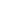 